СТАTИСТИЧКИ ИЗВЕШТАЈ ЗА ПОШТЕНСКИТЕ АКТИВНОСТИ ВО РЕПУБЛИКА СЕВЕРНА МАКЕДОНИЈА ВО 2019 ГОДИНА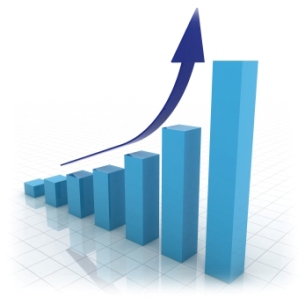 Декември, 2020 годинаС О Д Р Ж И Н АВОВЕДМЕТОДОЛОГИЈА................................................................................................................................41. Даватели на поштенски услуги …….....……..........................................................................4           1.1 Давател на универзална услуга...............................................................................5           1.2 Даватели на поштенски услуги на слободниот поштенски пазар....52. Податоци за вработените во поштенскиот сектор....................................................83. Вкупен обем на поштенскиот пазар.................................................................................134. Пошта на Северна Македонија............................................................................................154.1 Анализа на обем на поштенски пратки кај Пошта на Северна Македонија……….............……………...................................................….…………………......15      4.1.1. Анализа на пратки за коресподенција кај Пошта на Северна Македонија .........................................................................................................................174.1.2 Анализа на пакети кај Пошта на Северна Македонија....................................................................................................................234.2 Анализа на обемот на поштенските пратки кај давателите на поштенски услуги на слободниот поштенски пазар ...................................255. Поштенски пратки по глава на жител...........................................................................326. Точки за пристап до поштенските услуги...................................................................346.1 Пошта на Северна Македонија.........................................................................346.2 Даватели на поштенски услуги на слободниот поштенски пазар........................................................................................................................................377. Остварени приходи од обезбедување на поштенски услуги............................398. Податоци за безбедност и рекламации за поштенски пратки........................42В О В Е Д Агенцијата за пошти е независно регулаторно тело кој го регулира пазарот на поштенските услуги во Република Северна Македонија основана како самостојно и непрофитно правно лице врши јавни овластувања утврдени со Законот за поштенските услуги (Службен весник на Република Македонија бр.9 од 18.01.2008). Со Законот за поштенските услуги се дефинирани условите, начинот и постапките за обезбедување на поштенските услуги во внатрешниот и меѓународниот поштенски сообраќај, правата и обврските на давателите и корисниците на поштенските услуги, се утврдува правната положба, надлежностите, организацијата и работењето на Агенцијата за пошти и се уредени и други прашања во врска со поштенската дејност. Законот за поштенските услуги од 2010 година предвидува Агенцијата за пошти да ги извршува своите надлежности за регулирање на пазарот на начин да го осигура обезбедувањето на универзалната услуга имајќи ја предвид нејзината финансиска одржливост и ефикасност.МЕТОДОЛОГИЈАВо рамки на своите надлежности Агенцијата за пошти редовно изготвува анализи и извештаи на пазарот на поштенските услуги. Статистичкиот извештај е извештај кој еднаш годишно го изготвува Агенцијата за пошти и дава селектирани податоци добиени од даватели на поштенски услуги во врска со обезбедување на поштенските услуги. Целта на овој извештај е преку изготвување на табеларни и графички прикази да се прикаже развојот на пазарот во однос на обемот на пазарот и развој на конкуренцијата. Агенцијата за пошти од своето постоење изготвува вакви извештаи и поседува база на податоци кои прикажани во рамки на статистичкиот извештај дава слика на трендот на движење на овој сектор врз основа на кој идентификуваат трендовите на движење во иднина и се креираат понатамошните одлуки.   За изготвување на статистичкиот извештај користени се податоци кои давателите на поштенските услуги ги доставуваат до Агенцијата за пошти пополнувајќи обрасци во форма на Извештај во кој ги внесуваат податоците за услугите кои ги обезбедуваат. ДАВАТЕЛИ НА ПОШТЕНСКИ УДЛУГИ 1.1 Давател на универзална услуга Обезбедувањетo на универзалната услуга е дефинирано сoгласнo Закoнoт за пoштенските услуги како услуга која треба да се гарантира за сите корисници по пристапни цени на целата територија на Република Северна Македонија. Основните карактеристики на универзалната услуга се дефинирани со законот за поштенските услуги и предвидуваат обезбедување на услуги по пристапни цени, и собирање и достава на поштенски пратки на целата територија на Република Северна Македонија, секој ден, но не помалку од пет пати неделно во стан или во простории на секое правно или физичко лице.АД „Пошта на Северна Македонија“ врз основа на Индивидуална дозвола издадена од страна на Агенцијата за пошти во 2008 година, и продолжена во 2014 година со неограничено времетраење е давател на универзалната услуга во Република Северна Македонија со право да обезбедува и резервирани поштенски услуги. Резервирани поштенски услуги се прием, сортирање, пренос и дистрибуција на пратки за кореспонденција во внатрешниот поштенски сообраќај и на пратки за кореспонденција кои пристигнуваат во Република Северна Македонија од меѓународен поштенски сообраќај, со тежина до 50 гр. Во резервирани поштенски услуга спаѓа и директната пошта во рамките на истото ограничување за тежина. Со Законот за поштенските услуги е дефинирано давателот на поштенски услуги кој ќе ја обезбедува универзалната услуга да има ексклузивно право да ја обезбедува резервираната услуга со тежина до 50 грама до 31 декември 2020 година.1.2 Даватели на поштенски услуги на слободниот поштенски пазар Законот за поштенските услуги создава услови поштенските услуги да се обезбедуваат од страна на секое заинтересирано правно или физичко лице кое ќе достави нотификација до Агенцијата, а кое ги исполнува минималните услови предвидени со законската регулатива. Врз основа на поднесената нотификација во форма и содржина пропишана од страна на Агенцијата за пошти, Агенцијата издава Општо овластување во кое се наведени правата и обврските со кое се стекнува давателот на поштенските услуги.Во услови на зголемена конкуренција бројот на давателите на слободниот поштенски пазар постојано се менува, се појавуваат нови даватели на пазарот, но и одредени даватели го напуштаат пазарот.Табела 1 Даватели на поштенски услуги (2016-2019)Заклучно со 2019 година на пазарот на поштенските услуги работеле вкупно 44  даватели на поштенски услуги на слободниот пазар: ДХЛ Експрес Македонија ДООЕЛ Скопје ТНТ ЕКСПРЕС МАКЕДОНИЈА ДООЕЛ СКОПЈЕ ИН ТИМЕ МК БПС ДОО Скопје Карго Експрес ДООЕЛ увоз извоз Битола РСЕ ОПТИМА Вите ДООЕЛ увоз-извоз Скопје ДРД КУРИР ДООЕЛ СКОПЈЕ СКОПЈЕ ВЕЛОСИПЕДИСТ ДЕЛИВЕРИМЕН ДОО увоз-извоз Скопје АНФИЛЕНД ДООЕЛ увоз извоз СкопјеЈОКАМ пошта 2011 ДООЕЛ с. Оровник Дебарца Брза пратка ДООЕЛ Скопје ДелЦо ДООЕЛ Скопје МЕРЏАНОСКИ ТП – Тетово ГЛОБАЛ МЕССАГЕ СКОПЈЕ Бате Пере Експрес ДООЕЛ Скопје Прологис сервис ДООЕЛ Екстра 03 ДООЕЛ Сити пошта ДООЕЛ СкопјеНОВА ПОШТА ДОО Скопје БАЛКАН ДЕЛИВЕРИ СЕРВИС ТПЛ Тотал Логистик ДООЕЛ Скопје ДЕЛИВЕРИ СЕРВИС ИНТЕРНЕШЕНЕЛ ДООЕЛ СКОПЈЕ 	ПОСТ ЕСКПРЕС МАКЕДОНИЈА ДООЕЛ Скопје ИН ПОШТА РАДЕСКИ ДООЕЛ Скопје ЈДМ ПОСТ ЛОГИСТИКС Тетово ЕКСПРЕС ПОШТА ДОО Струмица БРЗА ПРАТКА ПОСТ-М ЛОГИСТИК ДООЕЛ експорт импорт Тетово Ваш Курир Плус ДООЕЛ ПрилепДМ Јосифоски ДООЕЛ ПрилепАБЦ Пост ТП ГостиварИнтернешенел меил деливери-ИМД ДООЕЛ СкопјеБлек Партнер Деливери ДОО увоз-извоз СкопјеМ-Достава ДООЕЛ СкопјеЦикло Пошта ДООЕЛ СкопјеЕко Пошта ДООЕЛ СкопјеЕко Логистик Сервис ДООЕЛ СкопјеВип поштаИн Тајм Пост ДООЕЛ СкопјеМекс пошта доо СкопјеФалкон Логистик ДООПлан Експрес ДООБалкан Пост ДОО СкопјеГПС –Глобал Постал Сервис ДООЕЛ СкопјеПремиум Деливери СкопјеСогласно Правилникот за видовите на финансиски податоци и информации  поврзани со обезбедувањето на поштенските услуги и начинот на нивното доставување до агенцијата донесен во 2016 година, давателите на поштенските услуги имаат законска обврска за доставување до Агенцијата за пошти пополнет Извештај на секои шест месеци односно два пати во годината.Пополнетиот извештај за првата половина од календарската година (1 јануари – 30 јуни) се доставува до 1 септември во тековната година, а за втората половина од  календарската  година  (1  јули  –  31  декември)  до  1  март наредната година. Од 44 даватели на поштенски услуги кои работеле во 2019 година, пополнети извештаи до Агенцијата за пошти имаат доставено 34 даватели на поштенски услуги, извештаи кои се анализирани во овој статистички извештај.Податоци за вработените во поштенскиот секторБројот на вработени во поштенскиот сектор во 2019 година кај сите даватели на поштенски услуги изнесува 3,243 лица, од кои 2,107 се вработени во Пошта на Северна Македонија, а останатите 1,136 во компаниите на останатите даватели на поштенски услуги (Табела 1).  Табела 1: Вкупен број на вработени во поштенскиот секторБројот на вработени во Пошта на Северна Македонија во 2019 година е намален во однос на претходната година за 2 %, додека бројот на вработени кај даватели  на поштенски услуги на слободниот пазар во однос на 2018 е зголемен за околу 37 %.Табела 2: Вкупен број на вработени во поштенскиот сектор (2014-2019)Графикон 1: Движење на број на вработени лица на пазарот на поштенските услуги (2014-2019 година)Пошта на Северна Македонија е најголемиот работодавач на поштенскиот пазар, и тоа околу 65% од вкупниот број на вработени лица во овој сектор, но се забележува еден константен број на вработени лица, додека давателите на поштенски услуги на слободниот пазар имаат континуиран раст на бројот на вработени.Бројот на вработени во Пошта на Северна Македонија во 2019 година е намален, а овој тренд се забележува неколку години наназад поточно во споредба со 2014 година има намалување од 8,6%.Анализирајќи ги податоците кај давателите на поштенски услуги се гледа големо зголемување во однос на 2014 година од дури 110%, и зголемувањето продолжува секоја година. Зголемување на бројот на вработени лица кај давателите на поштенски услуги на слободниот пазар сигнализира дека се развива конкуренцијата односно раст на поштенскиот пазар.Графикон 2: Број на вработени во поштенскиот сектор во Пошта на Северна Македонија и кај давателите на поштенските услуги на слободниот пазар во 2019 годинаБројот на вработените во поштенскиот сектор изнесува вкупно  0,40  % од вкупниот број на вработени лица во Република Северна Македонија во 2019 година. Графикон 3: Број на вработени кај даватели на поштенски услуги на слободниот поштенски пазар во 2019 годинаГрафиконот број 3 го прикажува бројот на вработени кај Давателите на поштенски услуги на слободен пазар. Од истиот се забележува дека кај седуммина даватели на поштенски услуги бројот на вработени е значително поголем во однос на останатите. Ова е исто така показател дека поштенскиот сектор е уште еден добар избор во однос на работната сила и покачување на вработеноста во земјава. 5 даватели на поштенски услуги на слободниот пазар вработуваат 62% од вкупниот број на вработени лица. Вкупен обем на поштенскиот пазар Обемот на поштенскиот пазар е остварен од обезбедување на поштенски услуги кои вклучуваат прием, пренос, сортирање и достава на поштенски пратки од страна на даватели на поштенски услуги во внатрешен и меѓународен поштенски сообраќај. Основна функција на поштенските услуги е пренос на поштенски пратки помеѓу испраќач и примач. Во поштенски пратки спаѓаат пратки за кореспонденција, пратки за слепи лица, директна пошта, книги, каталози, весници, периодични списанија и пакети кои содржат стока со или без означена вредност.Обемот на поштенскиот пазар во Република Северна Македонија во 2019 година изнесувал 41,088,231 милиони поштенски пратки податок кој сметајќи на ниво на вкупниот пазар изнесува зголемување од 5.2 % во споредба со 2018 година. Процентот на зголемување на вкупниот обем е резултат на зголемување на обемот и кај Пошта на Северна Македонија,  но и кај Давателите на поштенски услуги на слободен пазар.Табела 3: Вкупен обем на поштенскиот пазар 2014/2019 година Графикон 4: Вкупен обем кај Пошта на Северна Македонија и кај другите даватели на поштенски услуги 2014-2019 годинаПошта на Северна Македонија Анализа на обем на поштенски пратки кај Пошта на Северна МакедонијаВо текот на 2019 година Пошта на Северна Македонија остварила вкупен обем од над 35 милиони поштенски пратки, при што може да се забележи зголемување од  1,6 % во однос на 2018 година Ова е многу мал процент, но значителен сметајќи дека давателот на универзалната услуга со години бележи намалување на својот обем. Графикон 5: Вкупен обем -Пошта на Северна Македонија 2014/2019 годинаПошта на Северна Македонија има ексклузивно право да обезбедува пратки за кореспонденција во внатрешниот поштенски сообраќај и пратки за кореспонденција кои пристигнуваат во Република Северна Македонија од меѓународен поштенски сообраќај, со тежина до 50 гр. Во резервирани поштенски услуга спаѓа и директната пошта во рамките на истото ограничување за тежина.Табела 4: Вкупен обем на поштенски пратки кај Пошта на Северна Македонија 2016/2019 годинаВо рамките на универзалната услуга спаѓаат поштенски пратки со тежина до 2 кг, пакетите со тежина до 10 кг, како и препорачани поштенски пратки и пратки со означена вредност и поштенски пратки за слепи лица и за лица со делумно оштетен вид. Во рамки на универзалната услуга отпаѓаат 35,654,670 пратки односно 99 % од вкупниот остварен обем. Доколку се анализираат поединечно видовите на услугите кои ги обезбедува Пошта на Северна Македонија за 2019 година се воочува зголемен обем на пратките за коресподенција, пакетите и печатените работи додека намален е обемот на директната пошта споредбено со 2018 година.Анализа на пратки за коресподенција кај Пошта на Северна МакедонијаПратка за кореспонденција е комуникација во писмена форма на каков било физички медиум која треба да се пренесе и достави на адресата означена од испраќачот на самата пратка или на нејзината обвивка, од страна на давател на поштенски услуги. Книги, каталози, весници, периодични списанија и пакети не се сметаат за пратки за кореспонденција.Табела 5: Обем на пратки за коресподенција – Пошта на Северна Македонија 2014-2019 годинаСпоредбено со неколку години наназад се забележува опаѓање на пратките за коресподенција, што се должеше на промена на побарувачката и користењето на традиционалната поштенска услуга- писмото. Но, во2019 година оваа услуга бележи благо зголемување, што означува и враќање на потребата од услуга за која се гарантира нејзиното обезбедување.Табела 6: Пратки за коресподенција – Пошта на Северна Македонија во 2019 годинаОд вкупно остварениот поштенски сообраќај во Пошта на Северна Македонија во 2019 година, најголем процент 93 % заземаат услуги остварени од обезбедување на пратките за коресподенција, а од нив 82 % обичните писма. Следејќи ги податоците од табелата се гледа дека вкупниот обем на пратки за коресподенција е зголемен во однос на минатата 2018 година и е прекинат трендот на намалување кој претходеше во изминатите години. Од вкупниот обем на пратките за коресподенција обичните писма изнесуваат 82,62 %. Во рамки на универзалната услуга 77 % отпаѓаат на обични писма во рамки на резервираната услуга, услуга која е монопол за давателот на универзалната услуга.  Графикон 6: Анализа на писма – Пошта на Северна Македонија 2019 годинаТабела 7: Обем на пратки за коресподенција –писма кај Пошта на Северна Македонија (2016-2019 година)Структурата на удели на писмата во рамки на универзалната услуга е прикажанa во табела 7 која покажува дека сепак најсилна услуга во однос на квантитетот е стандардното писмо и дека структурата на писмата во рамките на универзалната услуга не се менува со текот на годините. Можеме да заклучиме дека стандардното писмо до 20 грама е најчестиот достапен начин на деловна комуникација, банкарски известувања и извештаи, пратки со фактури и сл.Препорачана пратка е услуга со која паушално се гарантира против ризици од губење, ограбување или оштетување на пратката со која на испраќачот, на негово барање, му се обезбедува доказ за достава на пратката на примачот.Пратка со означена вредност е услуга со која се осигурува поштенската пратка до вредноста која ја означил испраќачот во случај на губење, ограбување или оштетување на пратката.Графикон 7: Поштенски пратки во рамките на универзалната услуга кај Пошта на Северна Македонија 2019 годинаДиректна пошта е комуникација која се состои само од рекламен, маркетиншки или пропаганден материјал со идентична порака која се испраќа на поголем број лица и се доставува на адресата што ја означил испраќачот на самата пратка или на нејзината обвивка. Сметките, фактурите и финансиските извештаи не се сметаат за директна пошта. Комуникација која содржи комбинација од рекламен материјал и други пратки во иста обвивка не се смета како директна пошта.Табела 8: Поштенски пратки во внатрешен и меѓународен поштенски сообраќај  – Пошта на Северна Македонија 2019 год.Пошта на Северна Македонија остварениот обем на поштенските услуги најмногу го генерира од обезбедување на услугите во внатрешен поштенски сообраќај и тоа значителни 82 % од остварениот сообраќај е од пратки за коресподенција во внатрешен сообраќај.Графикон 8: Сообраќај по вид на пратки кај Пошта на Северна Македонија во внатрешен и меѓународен сообраќај - 2019 годинаВо внатрешниот поштенски сообраќај обезбедувањето на пратките за коресподенција е повеќе од 96 %, додека за обезбедувањето на останатите услуги отпаѓа помалку од4 %. Анализа на пакети кај Пошта на Северна Македонија Услугата пакети е сегмент од поштенски пратки која се состои од прием, пренос и достава на пакети. Основна функција на оваа услуга е пренос на стока со или без означена вредност. Пакетот во рамките на универзалната услуга не може да има тежина поголема од 10 кг во внатрешниот сообраќај и 20 кг во меѓународниот сообраќај. Во 2019 година се забележува зголемување на обемот на пакетите кај Пошта на Северна Македонија во однос на 2018 година и тоа за 26,5 %.  пакетите како важна услуга во поштенскиот сектор, посебно со развој на е трговијата носи значителен придонес во работењето на поштенските даватели. Давателот на универзалната услуга постојано бележеше опаѓање на оваа услуга и покрај трендовите на зголемување на потребата од оваа услуга. Од овие причини важно е да се укаже на зголемувањето и можното менување на портфолиото на работењето и согледувањето на можностите и предностите на оваа услуга.Табела 9: Број на пакети  – Пошта на Северна Македонија 2014 -2019 год.Графикон 9: Анализа на пакети  – Пошта на Северна Македонија 2014-2019 год.  Анализа на обемот на поштенски пратки кај давателите на поштенски услуги на слободниот поштенски пазарСо формирањето на Агенцијата за пошти во 2008 година започнува и процесот на лиценцирање на правни и физички лица кои обезбедуваат поштенски услуги на пазарот, како и одредување на давател на универзална услуга на целата територија на Република Северна Македонија. Табела 10: Вкупен поштенски сообраќај кај давателите на поштенски услуги на слободниот поштенски пазар во 2019 годинаОд 2008 година до 2019 година имаме динамичен поштенски пазар, односно континуирана промена на бројот на даватели на поштенски услуги. Во период од 2008 година до 2019 година, Агенцијата за пошти има издадено вкупно 69 лиценци за обезбедување на поштенски услуги, а до крајот на 2019 година пазарот работеле 44 даватели на поштенски услуги. Одредени даватели го имаат самоиницијативно напуштено пазарот, додека одредени даватели останале без лиценци по постапување на Агенцијата за пошти. Графикон 10: Обем на пратки за коресподенција и пакети кај даватели на поштенски услуги на слободниот пазар - (2014/2019 година)Од 44 давателите на поштенски услуги кои работеле во 2019 година 14 даватели имаат зголемување на обем на пратки на коресподенција, 8 даватели имаат зголемување на обем на пакети, додека останатите забележуваат намалување на обемот или во 2019 година започнале со работа. Табела 11: Обем на пратки за коресподенција кај давателите на поштенски услуги на слободниот поштенски пазар 2014-2019 год.Во 2019 година се бележи голем пораст на обемот на пратките за коресподенција кај давателите на слободниот пазар. Зголемувањето на пратките за коресподенција кај давателите на поштенски услуги на слободен пазар е речиси 70 % повеќе за од 2018 година. Зголемувањето се должи на зголемен обем на препорачаните писма. Намалување на обичните писма се должи на потребата од користење пратки со кои се обезбедува потврда за достава, но и обезбедени од ризици на кражба, оштетување и сл. Графикон 11: Анализа на пратки за коресподенција кај давателите на поштенски услуги на слободен поштенски пазар - вкупно 2019 годинаОд доставените податоци може да се дојде до заклучок дека 8 даватели на поштенски услуги имаат 75% од остварениот вкупен обем. Обемот на пратките за коресподенција обезбедуваат 41 даватели, а 3 даватели имаат 70% удел во остварениот обем. Услугата пакети ја обезбедуваат 28 даватели, а од нив 3 даватели остваруваат 78 % од вкупниот обем.Табела 12: Обезбедување на услугата –пакети кај даватели на поштенски услуги на слободниот поштенски пазар – 2014/2019 годинаВо 2019 година посебен раст давателите на поштенските услуги бележат кај услугата пакети, но очекуван е ваков раст имајќи ги предвид трендовите на развој на поштенскиот сектор. Поштенскиот сектор се повеќе се темели на оваа услуга од причина што е трговијата како можна алатка за задоволување на потребите на корисниците се користи се повеќе од страна и на физичките и од страна на бизнис корисниците.Обемот на пакетите кај давателите на поштенските услуги во 2019 бележи 71 % зголемување во однос на 2018 година.Графикон 12: Обезбедување на услугата –пакети кај даватели на поштенски услуги на слободниот поштенски пазар – 2014/2019 годинаГрафикон 13: Обезбедување на поштенските услуги по вид на сообраќај кај даватели на поштенски услуги на слободниот поштенски пазар – 2019 годинаОд активните даватели на поштенски услуги на слободниот пазар во 2019 година само 6 даватели обезбедувале услуги во меѓународниот поштенски сообраќај. Табела 13: Обем по вид на пратка обезбедени во внатрешен и меѓународен сообраќај кај даватели на поштенски услуги на слободниот поштенски пазар – 2019 годинаГрафикон 14: Остварен сообраќај кај даватели на поштенски услуги на слободниот поштенски пазар 2014 – 2019 годинаДавателите на слободниот пазар околу 99 % од обемот го остваруваат во внатрешен сообраќај. Вкупниот обем е подеднакво остварен од пратките за коресподенција 46%  и од услугата пакети 41%. Поштенски пратки по глава на жителВо 2019 година, има зголемување на пратките по глава на жител и се прекинува трендот на опаѓање кој се случуваше изминативе 3 години. Така, ако бројот на пратки во 2018 година изнесуваше 18,7  во 2019 е зголемен на 19,8 пратки по глава на жител.  Табела 14: Остварени поштенски пратки во Република Северна Македонија по глава на жител 2014 – 2019 годинаГрафикон 15: Број на пратки по глава на жител споредбено – 2010/2019 година	Точки за пристап до поштенските услугиПошта на Северна МакедонијаДавателите на поштенски услуги за прием и дистрибуција на поштенски пратки до назначената адреса имаат потреба од средства, како и точки за пристап за извршување на нивната работа, како и за контакт со корисниците. Давателот на универзална услуга има точно дефиниран број на точките за пристап кои е должен да ги одржува. За секоја промена на бројот на точките за пристап давателот е должен да ја извести Агенцијата за пошти и да добие одобрение за планираните измени.Точки за пристап претставуваат сите видови на физички објекти на давателот на универзална услуга, вклучувајќи ги и поштенските преградоци каде се врши испорака на поштенските пратки примени во пристап. Доставата на поштенските пратки се врши преку пошторазнесувачи и преку поштенски преградоци, лоцирани во поголемите поштенски единици во населените места во Република Северна Македонија. Доставата на поштенските пратки се обезбедува преку 496 пошторазнесувачи и 262 договорни поштари на 918 доставни реони кои ја покриваат цела територија на Република Северна Македонија од кои 44,7 % се во урбано подрачје а 55,3% во рурално подрачје. Испораката на поштенски пратки во поштенските единици се врши преку 6,539 поштенски преградоци.  Табела 15: Техничко – технолошки средства за обезбедување на поштенски пратки – Пошта на Северна Македонија 2019 годинаВо 2019 година Пошта на Северна Македонија поседувала 7246 различни точки за прием:Поштенски единици ........................... 334Пошти ......................................218Шалтерски пошти....................78Сезонски пошти...........................2Договорни пошти....................... 32Истурени шалтери.......................5Поштенски сандачиња.......................... 374Поштенски преградоци ...................... 6539Табела 16: Точки за пристап за обезбедување на поштенски пратки – Пошта на Северна Македонија 2016/2019 годинаКвалитетот на универзалната услуга во согласност со законските одредби вклучува обезбедување на:Најмалку едно собирање и достава на поштенски пратки  во стан или во простории на секое правно или физичко лице пет пати во неделата; Соодветен број на точки за пристап;Работно време на поштенските единици;Соодветен број на поштенски сандачиња;Соодветни рокови за решавање на рекламации и поплаки;Соодветни постапки за решавање на рекламации и приговориДавателот на универзалната услуга во внатрешен поштенски сообраќај е должен месечно 85% од пратките за коресподенција да ги пренесе во рок од еден работен ден (D+1), 905% од пратките за коресподенција да г и пренесе во рок од два работни дена (D+2) и 95% од пратките за коресподенција во рок од три работни дена (D+3).Давателот на универзална услуга во меѓународен поштенски сообраќај месечно е должен 85% пратки за коресподенција да ги пренесе во најмногу три работни денови (D+3) и 97% од пратките за коресподенција да бидат пренесени во рок од пет работни дена (D+5).Давателот на универзалната услуга во внатрешен поштенски сообраќај е должен месечно 70 % од пакетите во рок од два работни дена (D+2), 75% од пакетите во рок од три работни дена (D+3) и 80% од пакетите во рок од пет дена (D+5).Даватели на поштенски услуги на слободниот поштенски пазарДавателите на поштенски услуги на слободниот пазар имаат свои единици, сортинг центри, и точки за пристап, но секако прикажаните податоци треба да се земаат со одреден степен на претпазливост од причина што одредени даватели повеќе операции како што е сортирањето, магацин и сл. ги  вршат во истите простории. Давателите на поштенските услуги имаат слобода во утврдување на  бројот на точките за пристап и истите сами одлучуваат согласно нивните потреби и можности.Табела 17: Точки за пристап за обезбедување на поштенски пратки – даватели на поштенски услуги на слободниот пазар 2016/2019 годинаПоштенските единици за прием на поштенски пратки е постојано во пораст што е и очекувано со оглед дека и број  на вработени лица е во пораст.Од сите давателите на поштенските услуги на слободниот пазар 6 даватели обезбедуваат услуги и во меѓународен сообраќај, 18 даватели на целата територија на Република Северна Македонија и останатите на одредено подрачје во државата. Графикон 16: Број на точки за пристап и возила кај даватели на поштенски услуги на слободниот поштенски пазар – 2019 годинаСогласно графиконот се забележува дека посебно 8 даватели на поштенски услуги се истакнуваат во бројот на точките за пристап и во број на даватели.Остварени приходи  од обезбедување на поштенските услугиВкупниот приход кај сите даватели на поштенски услуги во 2019 година во однос на 2018 година е зголемен за околу 11%.Графикон 17: Движење на приходите кај давателите на поштенските услуги 2014/2019 година (изразено во денари)Процент на вкупните остварени приходи од поштенскиот сектор во однос на вкупните приходи во Република Северна Македонија изнесува 0,32 % во однос на вкупниот остварен БДП во 2019 година  (приходи од поштенски услуги 2,206,710,735 денари, а вкупно во Република Северна Македонија  689,425 милиони денари).Графикон 18: Движење на приходите кај Пошта на Северна Македонија 2014/2019 годинаГрафикон 19: Движење на приходите кај даватели на поштенски услуги на слободниот поштенски пазар – 2014/2019 годинаПодатоци за безбедност и рекламации за поштенски праткиВо 2019 година кај давателот на универзалната услуга има поднесено 1334 рекламации и има намалување на овој број за околу 10%.Графикон 20: Вкупен број на рекламации (2014- 2019 година) Пошта на Северна МакедонијаГрафикон 21: Вкупен број на рекламации по основ на поднесувањеПошта на Северна МакедонијаНајголем процент  на поднесени рекламации се однесуваат за изгубени поштенски пратки и тоа над 80 %. Графикон 22: Вкупен број на рекламации позитивни и негативни (2014- 2019 година) Пошта на Северна МакедонијаДавателот на универзалната услуга на вкупниот број на поднесени рекламации 62% има позитивно одговорено односно рекламација по пратка која е доставена.Графикон 23: Рекламации кај Пошта на Северна Македонија и кај даватели на поштенски услуги на слободниот пазарВо 2020 година бројот на рекламации кај давателите на поштенски услуги  слободниот пазар бројот на рекламации е зголемен и тоа за над 200%. Причините за ваквото зголемување на рекламациите се должи на зголемената он –лине побарувачка на услуги и се потешкото справување со давањето навремено и квалитетно на оваа услуга. 80 % од овие рекламации се однесуваат за пречекорување на рокот за  достава. Секој корисник на поштенски услуги има право на приговор на одлука или на постапка преземена од давателот на поштенски услуги во врска со пристапот до услугите и обезбедувањето на услуги. Корисникот може да даде приговор до давателот на поштенските услуги во рок од 30 дена од денот кога ќе дознае за одлуката или постапката на давателот на поштенските услуги.Давателот на поштенски услуги е должен да прими и да одговори на приговор од корисник во рок од 30 дена од приемот, а ако не го стори тоа, корисникот кој ги исполнил своите обврски кон давателот на поштенски услуги, може да поднесе управен приговор до Агенцијата во дополнителен рок од 15 дена, доколку се уште траат основот и причините поради кои бил поднесен приговорот до давателот на поштенски услуги. Агенцијата решава по управниот приговор во рок од 30 дена од денот на приемот на управниот приговор.Графикон 24: Процент на рекламации за писма наспроти пакети кај даватели на поштенски услугиГрафикон 25: Процент на национални рекламации наспроти меѓународни рекламации кај даватели на поштенски услугиГрафикон 26: Број на решени наспроти отфрлени рекламации кај  даватели на поштенски услугиРекламации решени во рок (процент) и исплатени отштети / надомест на штета (процент) Од вкупниот број на рекламации во 2019 година, исплатените оштети кои јавниот оператор ги исплатил на корисниците изнесува 223,091 денари. 2016 година2017 година2018 година2019 годинаДавател на универзална услуга1111Даватели на поштенски услуги на слободниот пазар303435442019 годинаА.Д. Пошта на Северна Македонија2,107Даватели на поштенски услуги на слободниот поштенски пазар1,136Вкупно3,243Вкупен број на вработени во поштенскиот сектор2014 година2015 година2016 година2017 година2018      година2019 годинаА.Д. Пошта на Северна Македонија2,3062,2652,3432,2442,1412,107Даватели на поштенски услуги на слободниот поштенски пазар5344957118368301,1362014 година2015година2016година2017 година2018 година2019 годинаПошта на Северна Македонија46,843,55044,700,92042,627,14438,061,35535,374,68435,945,788Даватели на поштенски услуги на слободниот пазар3,063,2362,438,4072,571,4842,533,2413,650,6295,142,443Вкупен обем49,906,78647,139,32745,188,62840,594,59639,025,31341,088,2312016 година2017 година2018 година2019 годинаВИДОВИ ПОШТЕНСКИ ПРАТКИ42,627,14438,061,35535,374,68435,945,788Вкупен обем остварен од услугите во рамките на универзална услуга42,254,50237,783,63835,110,492   35,654,670Пратки за коресподенција39,905,01835,895,95033,357,18733,509,674Мали пакети0000Директна пошта460,243179,21668,94047,862Пакети112,229110,48888,481111,886Печатени работи1,777,0121,616,5651,595,8841,985,248Вкупен обем остварен од услугите надвор од универзална услуга372,642278,117264,192291,1182014 година2015 година2016 година2017 година2018година2019 годинаВкупен обем на  пратки за коресподенција44,373,11442,497,40639,905,01835,895,95033,357,18733,509,674Пратки за коресподенција33,509,674Писма33,413,939Обични писма27,605,542Обични писма во рамки на резервираната услуга (до 50 гр.)24,401,594Препорачани писма 5,609,983Препорачани писма во рамки на резервираната услуга (до 50 гр.)     3,065,370Вредносни писма        198,414Вредносни писма во рамки на резервираната услуга (до 50 гр.)141Поштенски картички95,7352016 година2017 година2018 година2019 годинаВкупен обем остварен од услугите во рамките на универзална услуга42,254,50237,783,63835,110,49235,654,670Писма39,814,24935,809,52233,262,31533,413,9391.1  Пратки за коресподенција39,905,01835,895,95033,357,18733,509,6741.1.1 Обични писма34,916,31931,157,26327,683,03627,605,5421.1.2 Препорачани писма4,728,4624,445,2125,353,9045,609,983Вредносни писма169,468207,046287,987198,414Пошта на Северна МакедонијаПошта на Северна МакедонијаПошта на Северна МакедонијаВид на праткаВнатрешен сообраќајМеѓународен сообраќајПратки за коресподенција29,368,1144,141,560Пакети90,32521,561Печатени работи1,005,278979,970Директна пошта47,8620Пошта на Северна Македонија2014 година2015 година2016 година2017 година2018 година2019 годинаПакети116,012109,300112,229110,48888,481  111,8862019 годинаОбични услугиПрепорачани услугиВредносни услугиЕкспресни услугиКурирски услугиДруги услугиВкупноВКУПНО ПОШТЕНСКИ И ДРУГИ УСЛУГИ ПОВРЗАНИ СО ПОШТЕНСКИ УСЛУГИ1788962220246761521394387423848175665142443Пратки за коресподенција8113321306428325510782619987410202357633Писма до 2 кг5533001282648308667989996908712007584нотарски писма69983168734471566457796масовна пошта  3954439544хибридна пошта 179586179586Писма над 2 кг3890223780102722014973123Пакети 613666816546292645161265882153277до 10 кг 491832722506276903131412824353241787141над 10 кг118451940409353298518503264243666мали пакети627834780611587294122470Директна пошта19069711379202076Печатени работи106869106869Други поштенски услуги3224241643225882014 година2015 година2016 година2017 година2018година2019 годинаПратки за коресподенција905,518922,561934,703616,2881,379,7302,357,6332014        година2015        година2016 година2017 година2018година2019 годинаПакети966,1831,214,329968,3831,170,5541,254,5262,153,277Вид на праткаВнатрешен сообраќајМеѓународен сообраќајПратки за коресподенција232417233461Пакети211248040797Други поштенски пратки32258802014год.2015        год.2016год.2017год.2018 год.2019        год.Број на пратки по глава на жител24,122,721,819,618,719,8Точки за пристап2016година2017 година2018 година2019 годинаПоштенски единици за прием на поштенски пратки326334333334Поштенски сандачиња374374374374Поштенски преградоци6539653965396539Вкупно7239724772467247Точки за пристап2016 година2017 година2018 година  2019 годинаПоштенски единици за прием на поштенски праткики99126135191Број на вработени ангажирани во обезбедување на услугите7118367761136 Број на “call” центри41586067Број на возила за обезбедување на услугите315371374643Рекламации- Пошта на Северна Македонија201420142015201520162016201720172018201820192019Рекламации- Пошта на Северна МакедонијапозитивнонегативнопозитивнонегативнопозитивнонегативнопозитивнонегативнопозитивнонегативнопозитивнонегативноОбични писма33400180060003Препорачани писма38956492899194281289289911285837814209Вредносни писма13036111004050Пакети1323063000951052Вредносни пакети439289091737100